ADQUISICION DE VIVERES E INSUMOS DE PRIMERA NECESIDAD PARA LA ELABORACION Y ENTREGAS DE CANASTA ALIMENTICIAS POR LA PANDEMIA COVID-19 Y TORMENTA AMANDA Y CRISTOBAL, DESDE EL 14 DE MARZO AL 10 JUNIO DE 2020.PRODUCTOS DE LIMPIEZA/HIGIENE, y ALIMENTOS POR LA PANDEMIA COVID-19 Y TORMENTA TROPICAL AMANDA, PERIODO COMPRENDIDO DEL 14 DE MARZO AL 10 DE JUNIO DEL 2020.ALCALDIA MUNICIPAL DE SAN MIGUEL.DETALLE DE ENTREGA DE PRODUCTOS DE LIMPIEZA/HIGIENE, POR LA PANDEMIA COVID-19 Y TORMENTA TROPICAL AMANDA, PERIODO COMPRENDIDO DEL 14 DE MARZO AL 10 DE JUNIO DEL 2020.ALCALDIA MUNICIPAL DE SAN MIGUELDETALLE DE ENTREGA DE PRODUCTOS DE LIMPIEZA/HIGIENE, POR LA PANDEMIA COVID-19 Y TORMENTA TROPICAL AMANDA, PERIODO COMPRENDIDO DEL 14 DE MARZO AL 10 DE JUNIO DEL 2020.ALCALDIA MUNICIPAL DE SAN MIGUELDETALLE DE ENTREGA DE PRODUCTOS DE LIMPIEZA/HIGIENE, POR LA PANDEMIA COVID-19 Y TORMENTA TROPICAL AMANDA, PERIODO COMPRENDIDO DEL 14 DE MARZO AL 10 DE JUNIO DEL 2020.ALCALDIA MUNICIPAL DE SAN MIGUELDETALLE DE ENTREGA DE PRODUCTOS DE LIMPIEZA/HIGIENE, POR LA PANDEMIA COVID-19 Y TORMENTA TROPICAL AMANDA, PERIODO COMPRENDIDO DEL 14 DE MARZO AL 10 DE JUNIO DEL 2020.ALCALDIA MUNICIPAL DE SAN MIGUELDETALLE DE ENTREGA DE PRODUCTOS DE LIMPIEZA/HIGIENE, POR LA PANDEMIA COVID-19 Y TORMENTA TROPICAL AMANDA, PERIODO COMPRENDIDO DEL 14 DE MARZO AL 10 DE JUNIO DEL 2020.ALCALDIA MUNICIPAL DE SAN MIGUELDETALLE DE ENTREGA DE PRODUCTOS DE LIMPIEZA/HIGIENE, POR LA PANDEMIA COVID-19 Y TORMENTA TROPICAL AMANDA, PERIODO COMPRENDIDO DEL 14 DE MARZO AL 10 DE JUNIO DEL 2020.ALCALDIA MUNICIPAL DE SAN MIGUELDETALLE DE ENTREGA DE PRODUCTOS DE LIMPIEZA/HIGIENE, POR LA PANDEMIA COVID-19 Y TORMENTA TROPICAL AMANDA, PERIODO COMPRENDIDO DEL 14 DE MARZO AL 10 DE JUNIO DEL 2020.ALCALDIA MUNICIPAL DE SAN MIGUELDETALLE DE ENTREGA DE PRODUCTOS DE LIMPIEZA/HIGIENE, POR LA PANDEMIA COVID-19 Y TORMENTA TROPICAL AMANDA, PERIODO COMPRENDIDO DEL 14 DE MARZO AL 10 DE JUNIO DEL 2020.ALCALDIA MUNICIPAL DE SAN MIGUEL.DETALLE DE ENTREGA DE PRODUCTOS DE LIMPIEZA/HIGIENE, POR LA PANDEMIA COVID-19 Y TORMENTA TROPICAL AMANDA, PERIODO COMPRENDIDO DEL 14 DE MARZO AL 10 DE JUNIO DEL 2020.ALCALDIA MUNICIPAL DE SAN MIGUEL.DETALLE DE ENTREGA DE PRODUCTOS DE LIMPIEZA/HIGIENE, POR LA PANDEMIA COVID-19 Y TORMENTA TROPICAL AMANDA, PERIODO COMPRENDIDO DEL 14 DE MARZO AL 10 DE JUNIO DEL 2020.ALCALDIA MUNICIPAL DE SAN MIGUEL.DETALLE DE ENTREGA DE PRODUCTOS DE LIMPIEZA/HIGIENE, POR LA PANDEMIA COVID-19 Y TORMENTA TROPICAL AMANDA, PERIODO COMPRENDIDO DEL 14 DE MARZO AL 10 DE JUNIO DEL 2020.ALCALDIA MUNICIPAL DE SAN MIGUEL.DETALLE DE ENTREGA DE PRODUCTOS DE LIMPIEZA/HIGIENE, POR LA PANDEMIA COVID-19 Y TORMENTA TROPICAL AMANDA, PERIODO COMPRENDIDO DEL 14 DE MARZO AL 10 DE JUNIO DEL 2020.ALCALDIA MUNICIPAL DE SAN MIGUEL.DETALLE DE ENTREGA DE PRODUCTOS DE LIMPIEZA/HIGIENE, POR LA PANDEMIA COVID-19 Y TORMENTA TROPICAL AMANDA, PERIODO COMPRENDIDO DEL 14 DE MARZO AL 10 DE JUNIO DEL 2020.ALCALDIA MUNICIPAL DE SAN MIGUEL.DETALLE DE ENTREGA DE PRODUCTOS DE LIMPIEZA/HIGIENE, POR LA PANDEMIA COVID-19 Y TORMENTA TROPICAL AMANDA, PERIODO COMPRENDIDO DEL 14 DE MARZO AL 10 DE JUNIO DEL 2020.ALCALDIA MUNICIPAL DE SAN MIGUEL.DETALLE DE ENTREGA DE PRODUCTOS DE LIMPIEZA/HIGIENE, POR LA PANDEMIA COVID-19 Y TORMENTA TROPICAL AMANDA, PERIODO COMPRENDIDO DEL 14 DE MARZO AL 10 DE JUNIO DEL 2020.ALCALDIA MUNICIPAL DE SAN MIGUEL.DETALLE DE ENTREGA DE PRODUCTOS DE LIMPIEZA/HIGIENE, POR LA PANDEMIA COVID-19 Y TORMENTA TROPICAL AMANDA, PERIODO COMPRENDIDO DEL 14 DE MARZO AL 10 DE JUNIO DEL 2020.ALCALDIA MUNICIPAL DE SAN MIGUEL.FECHACOMPRENDIDAINSUMOUSOREPRESENTANTE DE LA ALCALDIABENEFICIARIOSCANTIDADPRECIO U.MONTOFUENTE DE FONDOSIMAGEN14/03/2020-10/06/2020MAIZELABORACION Y ENTREGA DE PAQUETES ALIMENTICIOSPROTECCION CIVILHABITANTES DEL MUNICIPIO DE SAN MIGUEL.2,921.18 QQ$18 Y $20$53,652.81FODES 75%ACUERDOMUNICIPAL N°3ACTA N°1216/03/2020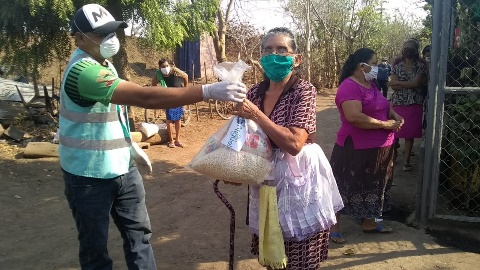 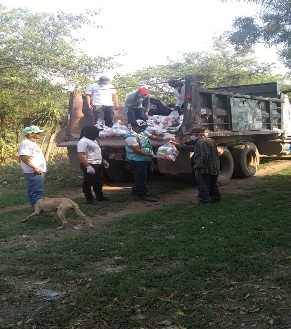 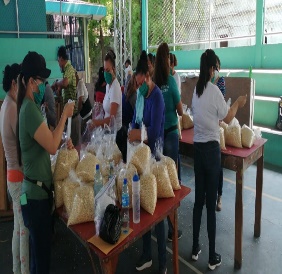 14/03/2020-10/06/2020FRIJOLELABORACION Y ENTREGA DE PAQUETES ALIMENTICIOSPROTECCION CIVILHABITANTES DEL MUNICIPIO DE SAN MIGUEL.773.81 QQ$60 Y $65.50$49,178.60FODES 75%ACUERDOMUNICIPAL N°3ACTA N°1216/03/202014/03/2020-10/06/2020ARROZELABORACION Y ENTREGA DE PAQUETES ALIMENTICIOSPROTECCION CIVILHABITANTES DEL MUNICIPIO DE SAN MIGUEL.25,000 LBRS$0.80$20,000FODES 75%ACUERDOMUNICIPAL N°3ACTA N°1216/03/202014/03/2020-10/06/2020AZUCARELABORACION Y ENTREGA DE PAQUETES ALIMENTICIOSPROTECCION CIVILHABITANTES DEL MUNICIPIO DE SAN MIGUEL.55,000 LBRS$0.85541$21,385.25FODES 75%ACUERDOMUNICIPAL N°3ACTA N°1216/03/202014/03/2020-10/06/2020SALELABORACION Y ENTREGA DE PAQUETES ALIMENTICIOSPROTECCION CIVILHABITANTES DEL MUNICIPIO DE SAN MIGUEL.25,000 LBRS$0.07$1,750FODES 75%ACUERDOMUNICIPAL N°3ACTA N°1216/03/202014/03/2020-10/06/2020ACEITEELABORACION Y ENTREGA DE PAQUETES ALIMENTICIOSPROTECCION CIVILHABITANTES DEL MUNICIPIO DE SAN MIGUEL.25,000 BOTELLAS$1.18$1.06$1.12$28,031.20FODES 75%ACUERDOMUNICIPAL N°3ACTA N°1216/03/202014/03/2020-10/06/2020FOSFOROSELABORACION Y ENTREGA DE PAQUETES ALIMENTICIOSPROTECCION CIVILHABITANTES DEL MUNICIPIO DE SAN MIGUEL.10,000 PAQUETES$0.28$2,800FODES 75%ACUERDOMUNICIPAL N°3ACTA N°1216/03/202014/03/2020-10/06/2020PAPEL HIGUIENICOELABORACION Y ENTREGA DE PAQUETES ALIMENTICIOSPROTECCION CIVILHABITANTES DEL MUNICIPIO DE SAN MIGUEL.12.500PAQUETES$1.16$14,500FODES 75%ACUERDOMUNICIPAL N°3ACTA N°1216/03/2020TOTALNOTA: Con estos víveres se elaboraron veinticinco mil Ciento sesenta  (25,160), paquetes alimenticios que fueron entregados a las comunidades del municipio de San Miguel, de acuerdo al mapa de pobreza y a las necesidades actuales de las familias.Cada paquete contenía:12 lb de Maíz, 1kg de Azúcar, 2lb de arroz, 2.5lb de Frijol, 1 botella de Aceite, 5 cajas de Fosforo, 1lb de sal,  2 Rollos de papel Higiénico.TOTALNOTA: Con estos víveres se elaboraron veinticinco mil Ciento sesenta  (25,160), paquetes alimenticios que fueron entregados a las comunidades del municipio de San Miguel, de acuerdo al mapa de pobreza y a las necesidades actuales de las familias.Cada paquete contenía:12 lb de Maíz, 1kg de Azúcar, 2lb de arroz, 2.5lb de Frijol, 1 botella de Aceite, 5 cajas de Fosforo, 1lb de sal,  2 Rollos de papel Higiénico.TOTALNOTA: Con estos víveres se elaboraron veinticinco mil Ciento sesenta  (25,160), paquetes alimenticios que fueron entregados a las comunidades del municipio de San Miguel, de acuerdo al mapa de pobreza y a las necesidades actuales de las familias.Cada paquete contenía:12 lb de Maíz, 1kg de Azúcar, 2lb de arroz, 2.5lb de Frijol, 1 botella de Aceite, 5 cajas de Fosforo, 1lb de sal,  2 Rollos de papel Higiénico.TOTALNOTA: Con estos víveres se elaboraron veinticinco mil Ciento sesenta  (25,160), paquetes alimenticios que fueron entregados a las comunidades del municipio de San Miguel, de acuerdo al mapa de pobreza y a las necesidades actuales de las familias.Cada paquete contenía:12 lb de Maíz, 1kg de Azúcar, 2lb de arroz, 2.5lb de Frijol, 1 botella de Aceite, 5 cajas de Fosforo, 1lb de sal,  2 Rollos de papel Higiénico.TOTALNOTA: Con estos víveres se elaboraron veinticinco mil Ciento sesenta  (25,160), paquetes alimenticios que fueron entregados a las comunidades del municipio de San Miguel, de acuerdo al mapa de pobreza y a las necesidades actuales de las familias.Cada paquete contenía:12 lb de Maíz, 1kg de Azúcar, 2lb de arroz, 2.5lb de Frijol, 1 botella de Aceite, 5 cajas de Fosforo, 1lb de sal,  2 Rollos de papel Higiénico.$191,297.86FODES 75%ACUERDOMUNICIPAL N°3ACTA N°1216/03/2020FECHACOMPRENDIDAINSUMOUSOREPRESENTANTE DE LA ALCALDIABENEFICIARIOSCANTIDADPRECIO U.MONTOFUENTE DE FONDOSIMAGEN14/03/2020-10/06/2020BOLSAS PLASTICAS ELABORACION DE PAQUETES ALIMENTICIOSPROTECCION CIVILHABITANTES DEL MUNICIPIO DE SAN MIGUEL.600 PAQUETES DE BOLSAS DE 5 LBRS $1.75$930FODES 75%ACUERDOMUNICIPAL N°3ACTA N°1216/03/2020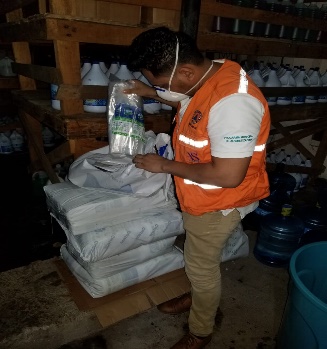 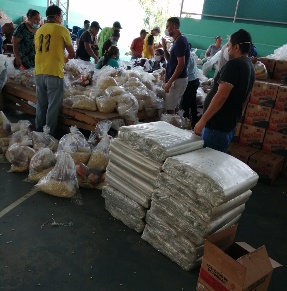 14/03/2020-10/06/2020BOLSAS PLASTICASELABORACION DE PAQUETES ALIMENTICIOSPROTECCION CIVILHABITANTES DEL MUNICIPIO DE SAN MIGUEL.355 PAQUETES DE BOLSAS DE 25 LBRS$7$2,485FODES 75%ACUERDOMUNICIPAL N°3ACTA N°1216/03/202014/03/2020-10/06/2020BOLSAS PLASTICASELABORACION DE PAQUETES ALIMENTICIOSPROTECCION CIVILHABITANTES DEL MUNICIPIO DE SAN MIGUEL.140 PAQUETES DE BOLSAS DE 35 LBRS$10$2,550FODES 75%ACUERDOMUNICIPAL N°3ACTA N°1216/03/2020TOTALTOTALTOTALTOTALTOTALTOTALTOTAL$5,965.00FODES 75%ACUERDOMUNICIPAL N°3ACTA N°1216/03/2020FECHACOMPRENDIDAINSUMOUSOREPRESENTANTE DE LA ALCALDIABENEFICIARIOSCANTIDADPRECIO U.MONTOFUENTE DE FONDOSIMAGEN14/03/2020-10/06/2020ALCOHOL GEL PROTECCION DE LA SALUDPROTECCION CIVILHABITANTES DEL MUNICIPIO DE SAN MIGUEL Y PERSONAL DE ALCALDIA MUNICIAPAL DE SAN MIGUEL.500 GALONES $20$10,000FODES 75%ACUERDOMUNICIPAL N°3ACTA N°1216/03/2020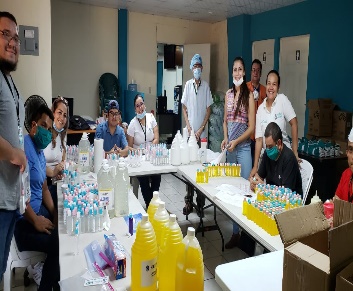 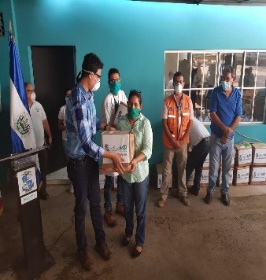 14/03/2020-10/06/2020ALCOHOL GEL PROTECCION DE LA SALUDPROTECCION CIVILHABITANTES DEL MUNICIPIO DE SAN MIGUEL Y PERSONAL DE ALCALDIA MUNICIAPAL DE SAN MIGUEL.100 GALONES$20$2,000FODES 75%ACUERDOMUNICIPAL N°3ACTA N°1216/03/2020TOTALTOTALTOTALTOTALTOTALTOTALTOTAL$12,000.00FODES 75%ACUERDOMUNICIPAL N°3ACTA N°1216/03/2020TOTALTOTALTOTALTOTALTOTALTOTALTOTAL$12,000.00FODES 75%ACUERDOMUNICIPAL N°3ACTA N°1216/03/2020FECHACOMPRENDIDAINSUMOUSOREPRESENTANTE DE LA ALCALDIABENEFICIARIOSCANTIDADPRECIO U.MONTOFUENTE DE FONDOSIMAGEN14/03/2020-10/06/2020TELA VERDE, PARA CONFECCIÓN DE MASCARÍAS PROTECCION DE LA SALUDPROTECCIÓN CIVILHABITANTES DEL MUNICIPIO DE SAN MIGUEL Y PERSONAL DE ALCALDIA MUNICIAPAL DE SAN MIGUEL.1,334 YARDAS$3.22$4,295.48FODES 75%ACUERDOMUNICIPAL N°3ACTA N°1216/03/2020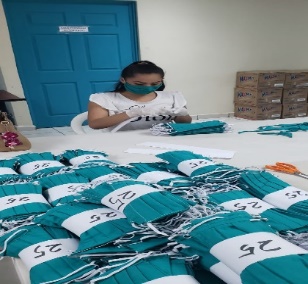 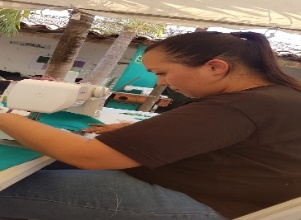 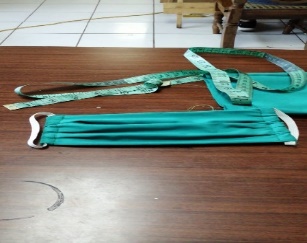 14/03/2020-10/06/2020ALAMBRE PARA MASCARILLASPARA SER UTILIZADOS EN LAS MASCARILLAS COMO REFUERZOS EN LA PARTE FRONTAL DE LA NARIZPROTECCIÓN CIVILHABITANTES DEL MUNICIPIO DE SAN MIGUEL Y PERSONAL DE ALCALDIA MUNICIAPAL DE SAN MIGUEL.SUMA GLOBAL$498.98$498.98FODES 75%ACUERDOMUNICIPAL N°3ACTA N°1216/03/202014/03/2020-10/06/2020SERVICIO DE ELABORACION DE MASCARILLAS PROTECCION DE LA SALUDPROTECCIÓN CIVILHABITANTES DEL MUNICIPIO DE SAN MIGUEL Y PERSONAL DE ALCALDIA MUNICIAPAL DE SAN MIGUEL.7,301UNIDADES$0.45$3,285.45FODES 75%ACUERDOMUNICIPAL N°3ACTA N°1216/03/202014/03/2020-10/06/2020ELASTICO PARA MASCARILLAPARA SER UTILIZADOS EN LAS MASCARILLAS COMO SOSTEN PROTECCIÓN CIVILHABITANTES DEL MUNICIPIO DE SAN MIGUEL Y PERSONAL DE ALCALDIA MUNICIAPAL DE SAN MIGUEL.6 ROLLOS DE 120 YARDAS$7.00$42.00FODES 75%ACUERDOMUNICIPAL N°3ACTA N°1216/03/202014/03/2020-10/06/2020ELASTICO PARA MASCARILLAPARA SER UTILIZADOS EN LAS MASCARILLAS COMO SOSTENPROTECCIÓN CIVILHABITANTES DEL MUNICIPIO DE SAN MIGUEL Y PERSONAL DE ALCALDIA MUNICIAPAL DE SAN MIGUEL.6,000 YARDAS$0.11$660FODES 75%ACUERDOMUNICIPAL N°3ACTA N°1216/03/2020TOTALTOTALTOTALTOTALTOTALTOTALTOTAL$8,781.91FECHACOMPRENDIDAINSUMOUSOREPRESENTANTE DE LA ALCALDIABENEFICIARIOSCANTIDADPRECIO U.MONTOFUENTE DE FONDOSIMAGEN14/03/2020-10/06/2020HILO CORRIENTE  ELABORACION DE MASCARILLASPROTECCIÓN CIVILHABITANTES DEL MUNICIPIO DE SAN MIGUEL Y PERSONAL DE ALCALDIA MUNICIAPAL DE SAN MIGUEL.SUMA GLOBAL$242.44$242.44FODES 75%ACUERDOMUNICIPAL N°3ACTA N°1216/03/2020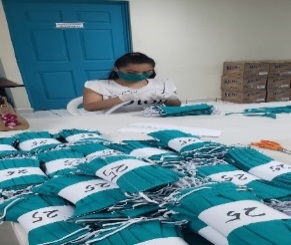 14/03/2020-10/06/2020TIJERASPARA CORTES DE TELA EN LA ELABORACION DE MASCARILLASPROTECCIÓN CIVILHABITANTES DEL MUNICIPIO DE SAN MIGUEL Y PERSONAL DE ALCALDIA MUNICIAPAL DE SAN MIGUEL.10UNIDADES$2.50$25.00FODES 75%ACUERDOMUNICIPAL N°3ACTA N°1216/03/2020CARRETES, BOBINA, AGUJAS,  CORTA HILOS, ALFILERES ELABORACION DE MASCARILLASPROTECCIÓN CIVILHABITANTES DEL MUNICIPIO DE SAN MIGUEL Y PERSONAL DE ALCALDIA MUNICIAPAL DE SAN MIGUEL.SUMA GLOBAL$100.50$100.50FODES 75%ACUERDOMUNICIPAL N°3ACTA N°1216/03/2020TOTALTOTALTOTALTOTALTOTALTOTALTOTAL$367.94FODES 75%ACUERDOMUNICIPAL N°3ACTA N°1216/03/2020FECHACOMPRENDIDAINSUMOUSOREPRESENTANTE DE LA ALCALDIABENEFICIARIOSCANTIDADPRECIO U.MONTOFUENTE DE FONDOSIMAGEN14/03/2020-10/06/2020MEDICINAPROTECCION DE LA SALUDPROTECCIÓN CIVILHABITANTES DEL MUNICIPIO DE SAN MIGUEL Y PERSONAL DE ALCALDIA MUNICIAPAL DE SAN MIGUEL.500 ACETAMINOFEN MK 500 MGX 100$ 5.25$2,625.00FODES 75%ACUERDOMUNICIPAL N°3ACTA N°1216/03/202014/03/2020-10/06/2020MEDICINAPROTECCION DE LA SALUDPROTECCIÓN CIVILHABITANTES DEL MUNICIPIO DE SAN MIGUEL Y PERSONAL DE ALCALDIA MUNICIAPAL DE SAN MIGUEL.300 ACETAMINOFEN MK JARABE X60ML$ 2.4180$725.40FODES 75%ACUERDOMUNICIPAL N°3ACTA N°1216/03/202014/03/2020-10/06/2020MEDICINAPROTECCION DE LA SALUDPROTECCIÓN CIVILHABITANTES DEL MUNICIPIO DE SAN MIGUEL Y PERSONAL DE ALCALDIA MUNICIAPAL DE SAN MIGUEL.300 LORATADINA SM 10 MG X100$ 2.40$720.00FODES 75%ACUERDOMUNICIPAL N°3ACTA N°1216/03/202014/03/2020-10/06/2020MEDICINAPROTECCION DE LA SALUDPROTECCIÓN CIVILHABITANTES DEL MUNICIPIO DE SAN MIGUEL Y PERSONAL DE ALCALDIA MUNICIAPAL DE SAN MIGUEL.150 LORATADINA SM SUSPENSION X $ 1.5002$225.03FODES 75%ACUERDOMUNICIPAL N°3ACTA N°1216/03/202014/03/2020-10/06/2020MEDICINAPROTECCION DE LA SALUDPROTECCIÓN CIVILHABITANTES DEL MUNICIPIO DE SAN MIGUEL Y PERSONAL DE ALCALDIA MUNICIAPAL DE SAN MIGUEL.100500 AMBROXOL NORDIC X 120 ML. RM$ 1.4201$710.05FODES 75%ACUERDOMUNICIPAL N°3ACTA N°1216/03/202014/03/2020-10/06/2020BOLSAS ZIPLOCENBOLSAR MEDICAMENTOPROTECCIÓN CIVILHABITANTES DEL MUNICIPIO DE SAN MIGUEL Y PERSONAL DE ALCALDIA MUNICIAPAL DE SAN MIGUEL.40 BOLSAS$4.45$178.00FODES 75%ACUERDOMUNICIPAL N°3ACTA N°1216/03/2020TOTALTOTALTOTALTOTALTOTALTOTALTOTAL$5,183.48FODES 75%ACUERDOMUNICIPAL N°3ACTA N°1216/03/2020FECHACOMPRENDIDAINSUMOUSOREPRESENTANTE DE LA ALCALDIABENEFICIARIOSCANTIDADPRECIO U.MONTOFUENTE DE FONDOSIMAGEN14/03/2020-10/06/2020TRAJE OVEROL BLANCOPROTECCION DE LA SALUDPROTECCIÓN CIVILPERSONAL DE ALCALDIA MUNICIAPAL DE SAN MIGUEL.6 TRAJES OVEROL BLANCO 4515 T/L TRAJE DE PROTECCION$39.55UNIDAD$237.30FODES 75%ACUERDOMUNICIPAL N°3ACTA N°1216/03/2020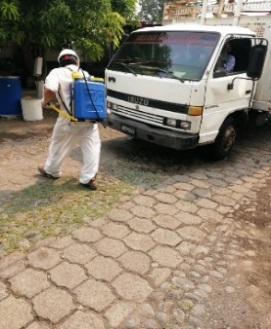 14/03/2020-10/06/2020TERMOMETRO TOMA DE TEMPERATURAPROTECCIÓN CIVILPERSONAL DE ALCALDIA MUNICIAPAL DE SAN MIGUEL.1 TERMOMETRO OIDO D421$50.85 UNIDAD$50.85FODES 75%ACUERDOMUNICIPAL N°3ACTA N°1216/03/202014/03/2020-10/06/2020GUANTES DE LATEXPROTECCION PERSONALPROTECCIÓN CIVILPERSONAL DE ALCALDIA MUNICIAPAL DE SAN MIGUEL.300 CAJAS$12.00UNIDAD$3,600FODES 75%ACUERDOMUNICIPAL N°3ACTA N°1216/03/202014/03/2020-10/06/2020LENTES DE SEGURIDAD PERSONALPROTECCION PERSONALPROTECCIÓN CIVILPERSONAL DE ALCALDIA MUNICIAPAL DE SAN MIGUEL.39 UNIDADES$86.65FODES 75%ACUERDOMUNICIPAL N°3ACTA N°1216/03/2020TOTALTOTALTOTALTOTALTOTAL$3,974.80FODES 75%ACUERDOMUNICIPAL N°3ACTA N°1216/03/2020FECHACOMPRENDIDAINSUMOUSOREPRESENTANTE DE LA ALCALDIABENEFICIARIOSCANTIDADPRECIO U.MONTOFUENTE DE FONDOSIMAGEN14/03/2020-10/06/2020JABON LIQUIDOPROTECCION DE LA SALUDHABITANTES DEL MUNICIPIO DE SAN MIGUEL Y PERSONAL DE ALCALDIA MUNICIAPL DE SAN MIGUEL.1,315 GALONES DE JABON LIQUIDO PARA MANOS$ 4.40$5,786FODES 75%ACUERDOMUNICIPAL N°3ACTA N°1216/03/2020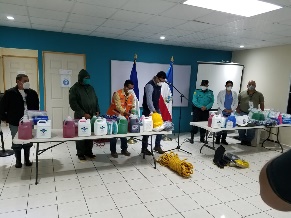 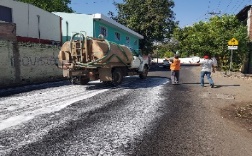 14/03/2020-10/06/2020JABON LIQUIDOPROTECCION DE LA SALUDHABITANTES DEL MUNICIPIO DE SAN MIGUEL Y PERSONAL DE ALCALDIA MUNICIAPL DE SAN MIGUEL.1,315 GALONES DE JABON LIQUIDO PARA MANOS$ 4.40$5,786FODES 75%ACUERDOMUNICIPAL N°3ACTA N°1216/03/2020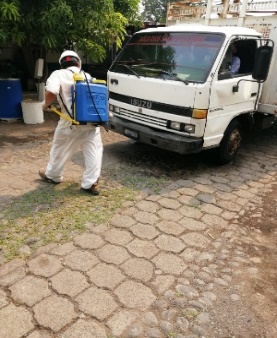 14/03/2020-10/06/2020DESINFECTANTE PROTECCION DE LA SALUDHABITANTES DEL MUNICIPIO DE SAN MIGUEL Y PERSONAL DE ALCALDIA MUNICIAPL DE SAN MIGUEL.12 BARRILES DESINFECTANTE CONCENTRADO O DILUIDO DE 1-3$175$2,100FODES 75%ACUERDOMUNICIPAL N°3ACTA N°1216/03/202014/03/2020-10/06/2020DESINFECTANTE GALONPROTECCION DE LA SALUDHABITANTES DEL MUNICIPIO DE SAN MIGUEL Y PERSONAL DE ALCALDIA MUNICIAPL DE SAN MIGUEL.650 GALONES DE DESINFECTANTE PARA PISO CONCENTRADO, MAXIMUS$4.85$3,152.50FODES 75%ACUERDOMUNICIPAL N°3ACTA N°1216/03/2020TOTALTOTALTOTALTOTALTOTAL$11,038.50FODES 75%ACUERDOMUNICIPAL N°3ACTA N°1216/03/2020FECHACOMPRENDIDAINSUMOUSOREPRESENTANTE DE LA ALCALDIABENEFICIARIOSCANTIDADPRECIO U.MONTOFUENTE DE FONDOSIMAGEN14/03/2020-10/06/2020ALCOHOL LIQUIDOPROTECCION DE LA SALUDHABITANTES DEL MUNICIPIO DE SAN MIGUEL Y PERSONAL DE ALCALDIA MUNICIAPL DE SAN MIGUEL.400 GALONES$ 22.00$8,800FODES 75%ACUERDOMUNICIPAL N°3ACTA N°1216/03/202014/03/2020-10/06/2020ALCOHOL LIQUIDOPROTECCION DE LA SALUDHABITANTES DEL MUNICIPIO DE SAN MIGUEL Y PERSONAL DE ALCALDIA MUNICIAPL DE SAN MIGUEL.140 GALONES EQUIVALENTES A 700 BOTELLAS DE 750 ML$19.40$2,716FODES 75%ACUERDOMUNICIPAL N°3ACTA N°1216/03/2020TOTALTOTALTOTALTOTALTOTAL$11,516.00FODES 75%ACUERDOMUNICIPAL N°3ACTA N°1216/03/2020FECHACOMPRENDIDAINSUMOUSOREPRESENTANTE DE LA ALCALDIABENEFICIARIOSCANTIDADPRECIO U.MONTOFUENTE DE FONDOSIMAGEN14/03/2020-10/06/2020LEGIADESINFECCION DE CALLES, MERCADOS, INSTALACIONES Y OFICINAS, PUBLICAS Y PRIVADAS.HABITANTES DEL MUNICIPIO DE SAN MIGUEL Y PERSONAL DE ALCALDIA MUNICIAPL DE SAN MIGUEL.500GALONES$ 2,30$1,150FODES 75%ACUERDOMUNICIPAL N°3ACTA N°1216/03/202014/03/2020-10/06/2020LEGIADESINFECCION DE CALLES, MERCADOS, INSTALACIONES Y OFICINAS, PUBLICAS Y PRIVADAS.HABITANTES DEL MUNICIPIO DE SAN MIGUEL Y PERSONAL DE ALCALDIA MUNICIAPL DE SAN MIGUEL.500GALONES$ 2,30$1,150FODES 75%ACUERDOMUNICIPAL N°3ACTA N°1216/03/2020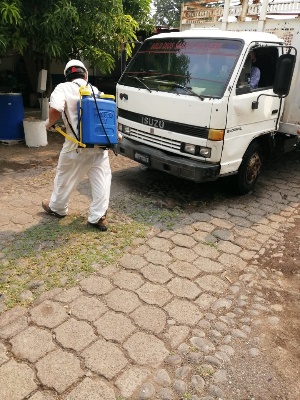 TOTALTOTALTOTALTOTALTOTALTOTALTOTAL$1,150.00FODES 75%ACUERDOMUNICIPAL N°3ACTA N°1216/03/2020FECHACOMPRENDIDAINSUMOUSOREPRESENTANTE DE LA ALCALDIABENEFICIARIOSCANTIDADPRECIO U.MONTOFUENTE DE FONDOSIMAGEN14/03/2020-10/06/2020RECIPIENTE PLASTICO (BOTELLIN), PARA USO PERSONAL DE PRODUCTOS DE DESINFECCIONPROTECCION DE LA SALUDPROTECCIÓN CIVILEMPLEADOS DE LA ALCALDIA, SOCIEDAD CIVIL DEL MUNICIPIO, E INSTITUCIONES PÚBLICAS Y PRIVADAS.490DIVERSO$365.08FODES 75%ACUERDOMUNICIPAL N°3ACTA N°1216/03/2020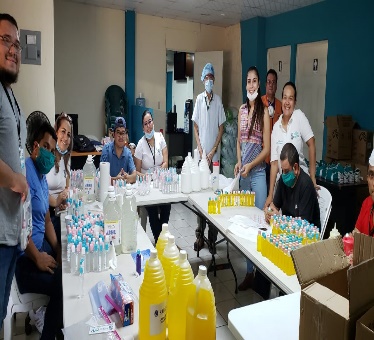 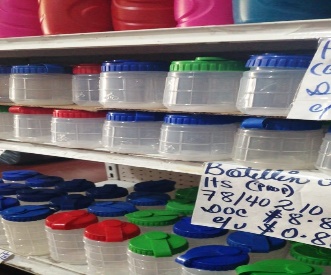 TOTALTOTALTOTALTOTALTOTALTOTALTOTAL$365.08FODES 75%ACUERDOMUNICIPAL N°3ACTA N°1216/03/2020FECHACOMPRENDIDAINSUMOUSOREPRESENTANTE DE LA ALCALDIABENEFICIARIOSCANTIDADPRECIO U.MONTOFUENTE DE FONDOSIMAGEN14/03/2020-10/06/2020TUBO ESTRUCTURALPARA ELABORACION DE ESTACIONES DE LABADOS Y DESINFECCION DE MANOSPROTECCIÓN CIVILEMPLEADOS DE LA ALCALDIA, SOCIEDAD CIVIL DEL MUNICIPIO, E INSTITUCIONES PÚBLICAS Y PRIVADAS.75 UNIDADES DE TUBO ESTRUCTURAL 1” CH-14 NEGRO ACERO$ 9.66$1,047.17FODES 75%ACUERDOMUNICIPAL N°3ACTA N°1216/03/2020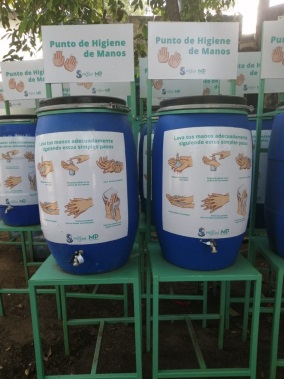 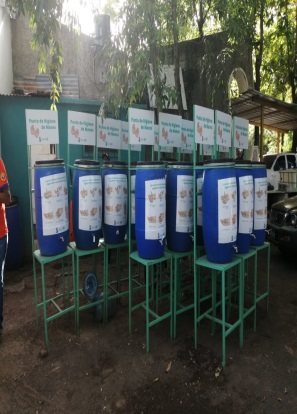 14/03/2020-10/06/2020PLATINASPARA ELABORACION DE ESTACIONES DE LABADOS Y DESINFECCION DE MANOSPROTECCIÓN CIVILEMPLEADOS DE LA ALCALDIA, SOCIEDAD CIVIL DEL MUNICIPIO, E INSTITUCIONES PÚBLICAS Y PRIVADAS.25 UNIDADES DE PLATINA 1 ½ X 1/8”$ 6.15$1,047.17FODES 75%ACUERDOMUNICIPAL N°3ACTA N°1216/03/202014/03/2020-10/06/2020ADAPTADOR HEMBRAPARA ELABORACION DE ESTACIONES DE LABADOS Y DESINFECCION DE MANOSPROTECCIÓN CIVILEMPLEADOS DE LA ALCALDIA, SOCIEDAD CIVIL DEL MUNICIPIO, E INSTITUCIONES PÚBLICAS Y PRIVADAS.25 UNIDADES ADAPTADOR HEMBRA PVC ½”$ 0.30$1,047.17FODES 75%ACUERDOMUNICIPAL N°3ACTA N°1216/03/202014/03/2020-10/06/2020CINTA TEFLONPARA ELABORACION DE ESTACIONES DE LABADOS Y DESINFECCION DE MANOSPROTECCIÓN CIVILEMPLEADOS DE LA ALCALDIA, SOCIEDAD CIVIL DEL MUNICIPIO, E INSTITUCIONES PÚBLICAS Y PRIVADAS.05 ROLLOS CINTA TEFLON ¾” X 12MTS AZUL 271$ 0.40$1,047.17FODES 75%ACUERDOMUNICIPAL N°3ACTA N°1216/03/202014/03/2020-10/06/2020DISCO DE CORTEPARA ELABORACION DE ESTACIONES DE LABADOS Y DESINFECCION DE MANOSPROTECCIÓN CIVILEMPLEADOS DE LA ALCALDIA, SOCIEDAD CIVIL DEL MUNICIPIO, E INSTITUCIONES PÚBLICAS Y PRIVADAS.05 UNIDADES DISCO CORTE METAL 9” PSFORTE$ 2.75$1,047.17FODES 75%ACUERDOMUNICIPAL N°3ACTA N°1216/03/202014/03/2020-10/06/2020SIERRA BIMETALICAPARA ELABORACION DE ESTACIONES DE LABADOS Y DESINFECCION DE MANOSPROTECCIÓN CIVILEMPLEADOS DE LA ALCALDIA, SOCIEDAD CIVIL DEL MUNICIPIO, E INSTITUCIONES PÚBLICAS Y PRIVADAS.05 UNIDADES SIERRA BIMETALICA BELLOTA 1812”$ 0.85$1,047.17FODES 75%ACUERDOMUNICIPAL N°3ACTA N°1216/03/202014/03/2020-10/06/2020ELECTRODOPARA ELABORACION DE ESTACIONES DE LABADOS Y DESINFECCION DE MANOSPROTECCIÓN CIVILEMPLEADOS DE LA ALCALDIA, SOCIEDAD CIVIL DEL MUNICIPIO, E INSTITUCIONES PÚBLICAS Y PRIVADAS.33 LBA ELECTRODO 3/32”MTS – 12 PERMANENT$ 0.892$1,047.17FODES 75%ACUERDOMUNICIPAL N°3ACTA N°1216/03/202014/03/2020-10/06/2020ANTI 2000PARA ELABORACION DE ESTACIONES DE LABADOS Y DESINFECCION DE MANOSPROTECCIÓN CIVILEMPLEADOS DE LA ALCALDIA, SOCIEDAD CIVIL DEL MUNICIPIO, E INSTITUCIONES PÚBLICAS Y PRIVADAS.03 GALONES ANTI 2000 ESTRUCT NEGRO BRILL SHERWIN WILLIAM$ 14.90$1,047.17FODES 75%ACUERDOMUNICIPAL N°3ACTA N°1216/03/202014/03/2020-10/06/2020BROCHASPARA ELABORACION DE ESTACIONES DE LABADOS Y DESINFECCION DE MANOSPROTECCIÓN CIVILEMPLEADOS DE LA ALCALDIA, SOCIEDAD CIVIL DEL MUNICIPIO, E INSTITUCIONES PÚBLICAS Y PRIVADAS.05 UNIDADES BROCHA 2” M/PLASTICO TRUPPER$ 0.95$1,047.17FODES 75%ACUERDOMUNICIPAL N°3ACTA N°1216/03/202014/03/2020-10/06/2020GRIFOPARA ELABORACION DE ESTACIONES DE LABADOS Y DESINFECCION DE MANOSPROTECCIÓN CIVILEMPLEADOS DE LA ALCALDIA, SOCIEDAD CIVIL DEL MUNICIPIO, E INSTITUCIONES PÚBLICAS Y PRIVADAS.25 UNIDADES GRIFO ½” PALANCA TRUPER$ 2.25$1,047.17FODES 75%ACUERDOMUNICIPAL N°3ACTA N°1216/03/202014/03/2020-10/06/2020PROTECTORPARA ELABORACION DE ESTACIONES DE LABADOS Y DESINFECCION DE MANOSPROTECCIÓN CIVILEMPLEADOS DE LA ALCALDIA, SOCIEDAD CIVIL DEL MUNICIPIO, E INSTITUCIONES PÚBLICAS Y PRIVADAS.100 UNIDADES PROTECTOR PLAS CUADRADO 1”$  0.062$1,047.17FODES 75%ACUERDOMUNICIPAL N°3ACTA N°1216/03/2020	TOTAL		TOTAL		TOTAL		TOTAL		TOTAL		TOTAL		TOTAL	$1,047.17FODES 75%ACUERDOMUNICIPAL N°3ACTA N°1216/03/2020FECHACOMPRENDIDAINSUMOUSOREPRESENTANTE DE LA ALCALDIABENEFICIARIOSCANTIDADPRECIO U.MONTOFUENTE DE FONDOSIMAGEN14/03/2020-10/06/2020ALIMENTOSPREPARADOSPARA PERSONAL DE LA ALCALDIA LABORANDO POR LA EMERGENCIA.PROTECCIÓN CIVILEMPLEADOS DE LA ALCALDIA, Y PLOBLACION CIVIL EN ALBERGUESSUMA GLOBAL$4,202.27$4,202.27FODES 75%ACUERDOMUNICIPAL N°3ACTA N°1216/03/202014/03/2020-10/06/2020VASOS DESECHABLES DE 8 OZPARA PERSONAL DE LA ALCALDIA LABORANDO POR LA EMERGENCIA.PROTECCIÓN CIVILEMPLEADOS DE LA ALCALDIA, Y PLOBLACION CIVIL EN ALBERGUES40 PAQUETES$0.50$20FODES 75%ACUERDOMUNICIPAL N°3ACTA N°1216/03/202014/03/2020-10/06/2020INSUMOS PARA PREPARACION DE ALIMENTOSALIMENTACION PARA EL PERSONAL DE LA ALCALDIA LABORANDO POR LA EMERGENCIAPROTECCIÓN CIVILEMPLEADOS DE LA ALCALDIA, Y PLOBLACION CIVIL EN ALBERGUESSUMA GLOBAL$4130.32$4,130.32FODES 75%ACUERDOMUNICIPAL N°3ACTA N°1216/03/202014/03/2020-10/06/2020TORTILLASALIMENTACION PARA EL PERSONAL DE LA ALCALDIA LABORANDO POR LA EMERGENCIAPROTECCIÓN CIVILEMPLEADOS DE LA ALCALDIA, Y PLOBLACION CIVIL EN ALBERGUES6,000UNIDADES$0.05$300FODES 75%ACUERDOMUNICIPAL N°3ACTA N°1216/03/202014/03/2020-10/06/2020AGUA EN FARDOSPARA PERSONAL DE LA ALCALDIA LABORANDO POR LA EMERGENCIA.PROTECCIÓN CIVILEMPLEADOS DE LA ALCALDIA, Y PLOBLACION CIVIL EN ALBERGUESSUMA GLOBAL$184.20$184.20FODES 75%ACUERDOMUNICIPAL N°3ACTA N°1216/03/2020TOTALTOTALTOTALTOTALTOTALTOTALTOTAL$8,836.79FODES 75%ACUERDOMUNICIPAL N°3ACTA N°1216/03/2020FECHACOMPRENDIDAINSUMOUSOREPRESENTANTE DE LA ALCALDIABENEFICIARIOSCANTIDADPRECIO U.MONTOFUENTE DE FONDOSIMAGEN14/03/2020-10/06/2020PORTA BOQUILLASPARA SER INSTALADAS EN ARCOS SANITARIOS VEHICULARES Y PEATONALES DE SANITIZACION EN LAS CUATRO ENTRADAS DE LA CIUDAD DE SAN MIGUEL.PROTECCIÓN CIVILEMPLEADOS DE LA ALCALDIA, Y PLOBLACION CIVIL EN ALBERGUES80 PORTA BOQUILLAS COMPLETO DESINFECCION$63.5625$5,085.00FODES 75%ACUERDOMUNICIPAL N°3ACTA N°1216/03/2020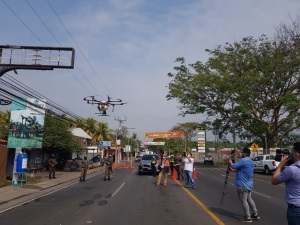 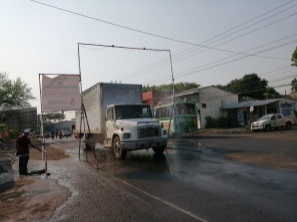 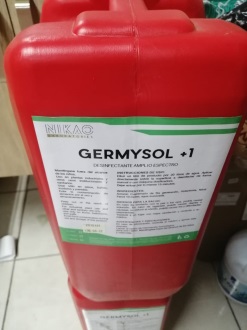 14/03/2020-10/06/2020GERMISOLLIQUIDO DESINFECTANTEPARA SER INSTALADAS EN ARCOS SANITARIOS VEHICULARES Y PEATONALES DE SANITIZACION EN LAS CUATRO ENTRADAS DE LA CIUDAD DE SAN MIGUEL.PROTECCIÓN CIVILEMPLEADOS DE LA ALCALDIA, Y PLOBLACION CIVIL EN ALBERGUES44 GERMYSOL +1 (5 GALONES)$ 124.30$5,469.20FODES 75%ACUERDOMUNICIPAL N°3ACTA N°1216/03/202014/03/2020-10/06/2020SERVICIOS DE SANITIZACION CON DRONEPARA SER INSTALADAS EN ARCOS SANITARIOS VEHICULARES Y PEATONALES DE SANITIZACION EN LAS CUATRO ENTRADAS DE LA CIUDAD DE SAN MIGUEL.PROTECCIÓN CIVILEMPLEADOS DE LA ALCALDIA, Y PLOBLACION CIVIL EN ALBERGUES7 DIAS DE SERVICIOS DE APLICACIÓN DE SANITIZACION CON DRONE$ 146.90$1,028.30FODES 75%ACUERDOMUNICIPAL N°3ACTA N°1216/03/202014/03/2020-10/06/2020BOMBAS PERIFERICASPARA SER INSTALADAS EN ARCOS SANITARIOS VEHICULARES Y PEATONALES DE SANITIZACION EN LAS CUATRO ENTRADAS DE LA CIUDAD DE SAN MIGUEL.PROTECCIÓN CIVILEMPLEADOS DE LA ALCALDIA, Y PLOBLACION CIVIL EN ALBERGUES6 BOMBAS PERIFERICAS 0.5 HP + TANQUE 24LTS$120.4806$ 722.88FODES 75%ACUERDOMUNICIPAL N°3ACTA N°1216/03/202014/03/2020-10/06/2020BOMBA P/AGUAPARA SER INSTALADAS EN ARCOS SANITARIOS VEHICULARES Y PEATONALES DE SANITIZACION EN LAS CUATRO ENTRADAS DE LA CIUDAD DE SAN MIGUEL.PROTECCIÓN CIVILEMPLEADOS DE LA ALCALDIA, Y PLOBLACION CIVIL EN ALBERGUES01 BOMBA P/AGUA Q1360 ½ HP$ 155.94$ 155.94FODES 75%ACUERDOMUNICIPAL N°3ACTA N°1216/03/2020FECHACOMPRENDIDAINSUMOUSOREPRESENTANTE DE LA ALCALDIABENEFICIARIOSCANTIDADPRECIO U.MONTOFUENTE DE FONDOSIMAGEN14/03/2020-10/06/2020TANQUE ROTOPLASPARA SER INSTALADAS EN ARCOS SANITARIOS VEHICULARES Y PEATONALES DE SANITIZACION EN LAS CUATRO ENTRADAS DE LA CIUDAD DE SAN MIGUEL.PROTECCIÓN CIVILEMPLEADOS DE LA ALCALDIA, Y PLOBLACION CIVIL EN ALBERGUES02 C/U TANQUE ROTOPLAS 1,100 LTS$ 98.25$ 196.26FODES 75%ACUERDOMUNICIPAL N°3ACTA N°1216/03/202014/03/2020-10/06/2020TANQUE AMANCOPARA SER INSTALADAS EN ARCOS SANITARIOS VEHICULARES Y PEATONALES DE SANITIZACION EN LAS CUATRO ENTRADAS DE LA CIUDAD DE SAN MIGUEL.PROTECCIÓN CIVILEMPLEADOS DE LA ALCALDIA, Y PLOBLACION CIVIL EN ALBERGUES01 C/U TANQUE AMANCO 1,100 LTS$ 117.31$ 117.31FODES 75%ACUERDOMUNICIPAL N°3ACTA N°1216/03/202014/03/2020-10/06/2020TANQUE ROTOPLASPARA SER INSTALADAS EN ARCOS SANITARIOS VEHICULARES Y PEATONALES DE SANITIZACION EN LAS CUATRO ENTRADAS DE LA CIUDAD DE SAN MIGUEL.PROTECCIÓN CIVILEMPLEADOS DE LA ALCALDIA, Y PLOBLACION CIVIL EN ALBERGUES01 TANQUE ROTOPLAS BG 1,100 LTS$ 136.91$ 136.91FODES 75%ACUERDOMUNICIPAL N°3ACTA N°1216/03/202014/03/2020-10/06/2020TANQUE ROTOPLASPARA SER INSTALADAS EN ARCOS SANITARIOS VEHICULARES Y PEATONALES DE SANITIZACION EN LAS CUATRO ENTRADAS DE LA CIUDAD DE SAN MIGUEL.PROTECCIÓN CIVILEMPLEADOS DE LA ALCALDIA, Y PLOBLACION CIVIL EN ALBERGUES02 TANQUE ROTOPLAS NEGRO 750LTS$ 79.22$ 158.44FODES 75%ACUERDOMUNICIPAL N°3ACTA N°1216/03/202014/03/2020-10/06/2020TANQUE AMANCOPARA SER INSTALADAS EN ARCOS SANITARIOS VEHICULARES Y PEATONALES DE SANITIZACION EN LAS CUATRO ENTRADAS DE LA CIUDAD DE SAN MIGUEL.PROTECCIÓN CIVILEMPLEADOS DE LA ALCALDIA, Y PLOBLACION CIVIL EN ALBERGUES04 TANQUE AMANCO 750 LTS$ 93.71$ 374.84FODES 75%ACUERDOMUNICIPAL N°3ACTA N°1216/03/2020TOTALTOTALTOTALTOTALTOTALTOTALTOTAL$13,445.08FODES 75%ACUERDOMUNICIPAL N°3ACTA N°1216/03/2020FECHACOMPRENDIDAINSUMOUSOREPRESENTANTE DE LA ALCALDIABENEFICIARIOSCANTIDADPRECIO U.MONTOFUENTE DE FONDOSIMAGEN14/03/2020-10/06/2020MATERIALES ELECTRICO, MATERIALES DE FONTANERIA Y ACCESORIOSINSTALACION DEL SISTEMA DE ARCOS SANITARIOS.PROTECCIÓN CIVILEMPLEADOS DE LA ALCALDIA, Y PLOBLACION CIVIL SUMA GLOBAL$534.95$534.95FODES 75%ACUERDOMUNICIPAL N°3ACTA N°1216/03/2020TOTALTOTALTOTALTOTALTOTALTOTALTOTAL$534.95FODES 75%ACUERDOMUNICIPAL N°3ACTA N°1216/03/2020FECHACOMPRENDIDAINSUMOUSOREPRESENTANTE DE LA ALCALDIABENEFICIARIOSCANTIDADPRECIO U.MONTOFUENTE DE FONDOSIMAGEN14/03/2020-10/06/2020ALQUILER DE PIPA PARA ACARREO DE AGUA POTABLES.PROTECCIÓN CIVILPOBLACION CIVIL, COMUNIDADES QUE NO CUENTAN CON AGUA POTABLE.25 DIAS$150$3,750FODES 75%ACUERDOMUNICIPAL N°3ACTA N°1216/03/2020TOTALTOTALTOTALTOTALTOTALTOTALTOTAL$3,750FODES 75%ACUERDOMUNICIPAL N°3ACTA N°1216/03/2020FECHACOMPRENDIDAINSUMOUSOREPRESENTANTE DE LA ALCALDIABENEFICIARIOSCANTIDADPRECIO U.MONTOFUENTE DE FONDOSIMAGEN14/03/2020-10/06/2020SERVICIOS PROFECIONALESPARA LA CONSULTORIA DE ESTRATEGIA PARA LA IMPLEMENTACION DEL COMPONENTE DE PAQUETES SOLIDARIOS PARA FAMILIAS VULNERABLES DEL MUNICIPIO DE SAN MIGUEL, EN EL MARCO DE LA SITUACION DE EMERGENCIA POR EL COVID-19 COMPRENDIDO DEL 01 AL 30 DE ABRIL DEL AÑO 2020.PROTECCIÓN CIVILALCALDIA MUNICIPALY POBLACION CIVIL1 PERSONA$680.00$680.00FODES 75%ACUERDOMUNICIPAL N°3ACTA N°1216/03/2020TOTALTOTALTOTALTOTALTOTALTOTALTOTAL$680FODES 75%ACUERDOMUNICIPAL N°3ACTA N°1216/03/2020FECHACOMPRENDIDAINSUMOUSOREPRESENTANTE DE LA ALCALDIABENEFICIARIOSCANTIDADPRECIO U.MONTOFUENTE DE FONDOSIMAGEN14/03/2020-10/06/2020XEDEXPARA DESINFECCIONPROTECCIÓN CIVILALCALDIA MUNICIPALY POBLACION CIVIL100 BOLSAS DETERGENTE POLVO XEDEX 5KG$10.10$1,010FODES 75%ACUERDOMUNICIPAL N°3ACTA N°1216/03/202014/03/2020-10/06/2020LAVAPLATOS DOÑA BLANCAPARA DESINFECCIONPROTECCIÓN CIVILALCALDIA MUNICIPALY POBLACION CIVIL4,194 LAVAPLATOS DOÑA BLANCA 340G$0.82$3,439.08FODES 75%ACUERDOMUNICIPAL N°3ACTA N°1216/03/202014/03/2020-10/06/2020LAVAPLATO AXION SOLIDO REPPARA DESINFECCIONPROTECCIÓN CIVILALCALDIA MUNICIPALY POBLACION CIVIL840 LAVAPLATOS AXION SOLIDO REP 250GR$0.65$546FODES 75%ACUERDOMUNICIPAL N°3ACTA N°1216/03/2020TOTALTOTALTOTALTOTALTOTALTOTALTOTAL$4,995.08FODES 75%ACUERDOMUNICIPAL N°3ACTA N°1216/03/2020ACUERDO MUNICIPAL$ 284,579.61TOTAL DE GASTOS       $ 284, 556.60SALDO $8.00